§2029.  DirectorEvery medical laboratory shall have a director who is a legal resident of the State of Maine, except under certain conditions which may be designated by the department. The director shall also possess one of the following qualifications:  [PL 1993, c. 600, Pt. B, §14 (AMD).]1.  Certification.  Is a physician licensed to practice medicine in the State of Maine, certified by the American Board of Pathology or the American Osteopathic Board of Pathology, or who possesses qualifications acceptable to the department and equivalent to such certification;[PL 1993, c. 600, Pt. B, §14 (AMD).]2.  Special qualifications.  Is a physician licensed to practice medicine with special qualifications acceptable to the department; or[PL 1993, c. 600, Pt. B, §14 (AMD).]3.  Qualified persons other than physicians.  Has an earned doctorate degree in a chemical, physical or biological science from an accredited institution and either is certified in at least one laboratory specialty by the American Board of Clinical Chemistry, American Board of Medical Microbiology or other national accrediting board acceptable to the department. Medical laboratories directed by persons qualified under this subsection shall only perform those examinations within the scientific area in which members of the staff are trained and certified.[PL 1993, c. 600, Pt. B, §14 (AMD).]A medical laboratory may not perform examinations in the field of pathologic anatomy, including exfoliative cytology, unless the director or an employee of the laboratory is a diplomate of the American Board of Pathology certified in pathologic anatomy or the American Osteopathic Board of Pathology certified in pathologic anatomy, or unless the director is a physician licensed to practice medicine in the State who possesses special qualifications acceptable to the department, or unless the director is a dentist licensed in Maine and is certified by the American Board of Oral Pathology.  [PL 1993, c. 600, Pt. B, §14 (AMD).]SECTION HISTORYPL 1967, c. 380 (NEW). PL 1973, c. 625, §116 (AMD). PL 1975, c. 218 (RPR). PL 1981, c. 66, §§2-4 (AMD). PL 1987, c. 211, §10 (AMD). PL 1993, c. 600, §B14 (AMD). The State of Maine claims a copyright in its codified statutes. If you intend to republish this material, we require that you include the following disclaimer in your publication:All copyrights and other rights to statutory text are reserved by the State of Maine. The text included in this publication reflects changes made through the First Regular and First Special Session of the 131st Maine Legislature and is current through November 1. 2023
                    . The text is subject to change without notice. It is a version that has not been officially certified by the Secretary of State. Refer to the Maine Revised Statutes Annotated and supplements for certified text.
                The Office of the Revisor of Statutes also requests that you send us one copy of any statutory publication you may produce. Our goal is not to restrict publishing activity, but to keep track of who is publishing what, to identify any needless duplication and to preserve the State's copyright rights.PLEASE NOTE: The Revisor's Office cannot perform research for or provide legal advice or interpretation of Maine law to the public. If you need legal assistance, please contact a qualified attorney.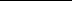 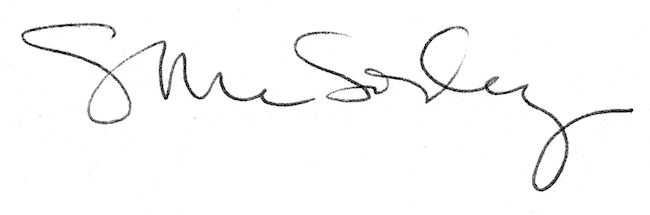 